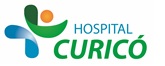 INFORMACIÓN PARA PACIENTES: 
“ECOCARDIOGRAMA TRANSESOFAGICO”El presente documento permite entregar información al paciente respecto a la cirugía específica  a realizar,  por lo que NO CONSTITUYE  EL CONSENTIMIENTO INFORMADO.El  CONSENTIMIENTO INFORMADO, debe ser  llenado en el formulario en  la página web: www.hospitalcurico.cl,  en el enlace: https://intranet.hospitalcurico.cl/projects/consentimientoObjetivos del procedimiento:Detectar alteraciones en el corazón de manera más precisa, las cuales no se pueden visualizar en un ecocardiograma de superficie.Descripción del procedimiento:Se realiza con el paciente en decúbito lateral izquierdo, con el cuello flexionado, para facilitar la introducción de la sonda en el esófago. Se administra anestesia local en la orofaringe, se coloca una boquilla en la boca, luego el médico, tras introducir la sonda (lubricada con gel) en la cavidad bucal unos . , indica al paciente que salive y trague. Una vez introducida la sonda en el esófago se hace avanzar hasta una distancia de aprox. .  A partir de ese nivel desaparece el malestar inicial y el paciente colabora mejor.Este procedimiento se realiza con el paciente en ayuno de 6 horas, se instala una v.v.p. para la administración endovenosa de dormonid según indicación médica y en ocasiones es necesario realizar burbujas a través de la v.v.p.Riesgos del procedimiento:El procedimiento puede tener ciertas complicaciones, como lesiones superficiales del esófago o sangramientos leves los que son de escasa frecuencia. Puede ocurrir con muy baja frecuencia una perforación del esófago que requiere de tratamiento quirúrgico de urgencia.Alternativas al procedimiento propuesto:TAC helicoidal para precisar alteraciones de la aorta ascendente y descendente.RNM para pesquisar necrosis e isquemia aguda.Consecuencias de no aceptar el procedimiento:Significaría no poder precisar con exactitud alteraciones estructurales del corazón no permitiendo el tratamiento más adecuado.Mecanismo para solicitar más información:Si usted tiene dudas consulte con su médico tratante o llame al teléfono 206213 de la Unidad de Cardiología, de lunes a viernes de 8:00 a 13:00 hrs.Revocabilidad Se me señala, que hacer si cambio de idea tanto en aceptar o rechazar el procedimiento, cirugía o terapia propuesta.